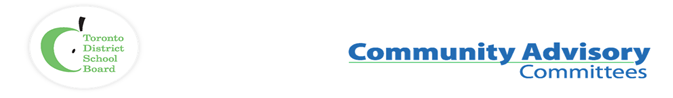 Meeting Agenda: Monday, October 17, 2022To:Members of the Alternative Schools Community Advisory Committee (ASCAC)Date/Time:    Monday, October 17, 2022, 6:30pm to 8:30pmLocation:  Zoom Virtual Meeting ASCAC Administration:Shelley Laskin (TDSB Trustee Co-Chair, Ward 8) 
Laurie McAllister (ASCAC Co-Chair)
Angela Matich (ASCAC Co-Chair)ITEMFacilitator/PresenterTime1. Land Acknowledgement & Welcome
We acknowledge we are hosted on the lands of the Mississaugas of the Anishinaabe, the Haudenosaunee Confederacy and the Wendat. We also recognize the enduring presence of all First Nations, Métis and Inuit peoples.6:30-6:352.Approval of the AgendaLaurie6:35-6:373.Declarations of Possible Conflict of InterestLaurie, Peter6:37-6:404.Overview of ASCACLaurie, Angela, Peter6:40-6:505.2021-22 Activities & HighlightsASCAC activities, including recommendations presented to the Board and their status.Angela, Laurie, Peter6:50-7:056.TDSB Alternative Schools Policy (P062) Update on the proposed revisions to the alternative schools’ policy, the consultation process, and next steps. Peter Chang7:05-7:207.2022-23 Executive Member Elections for the following open positions: Elementary Co-ChairElementary Student RepSecondary Student RepMembers at LargeLaurie, Peter, Anna7:20-7:408.Recording of Meetings – Vote Required Laurie7:40-7:459.TDSB - Board UpdatesPeter, Trustee Laskin7:45-8:0010.Open FloorAny meeting attendee may raise any matter, question, or concern they wish to discuss with the ASCAC Executive, member Trustees and/or Superintendent. 8:00-8:3011.Adjournment and Next MeetingNext meeting: Monday, December 12, 2022 – 6:30pm to 8:30pm via Zoom8:3012.Future Meeting DatesMonday, January 23, 2023; Monday, March 27, 2023; Monday, May 29, 2023